Определение нарушенийЭтот документ является руководством преподавателя. Вы можете ему следовать, потому что оно содержит все элементы, позволяющие "оживить" модуль, а именно: инструкции для выполнения упражнений, ссылки на соответствующую презентацию в PowerPoint, и/или различные ресурсы, такие как фильмы, электронное обучение, ... вопросы, задаваемые участникам, а также упражнения для различных ситуаций.Приблизительная длительность: 3 ч 20 мин (включая 1 час поиска нарушений)Педагогические методы: Интерактивное очное обучение.Предпосылки: Модуль TCG 5.1Основные моменты при подготовке сессии:Перед началом выполнения этого модуля рекомендуем проверить следующее:готов слайд, представляющий систему отчетности для вашего отделения.у вас есть доступ к программе отчетности.Имеется фильм о нарушениях «Les_Anomalies_VF_Blanc_4».у вас есть достаточное количество ведомостей нарушений (5 / участника) для поиска нарушений.Встреча участников Добро пожаловать в этот модуль, в течение которого мы поговорим о росте нарушений.Сначала давайте вместе познакомимся с целями модуля и его содержанием.Показать слайд 2.Цель состоит в том, что в концу модуля вы сможете определять нарушения.Для достижения этой цели мы сначала вместе определим, что именно подразумевается под «нарушением», почему важно его определять, затем мы увидим систему отчетности нарушений для их определения и отслеживания. Убедиться, что его содержание понятно всем.Ответить на возможные вопросы.5’			0:05Сессия 1: Цель сессии: понимание участниками, что такое нарушение, и что нарушениями являются элементы, которые могут быть непосредственной или потенциальной причиной аварийных ситуаций и происшествий.Я предлагаю вам начать с видео, где поясняется, что такое нарушение. Вы также увидите серьезные последствия, которые могут привести к сочетанию нарушений.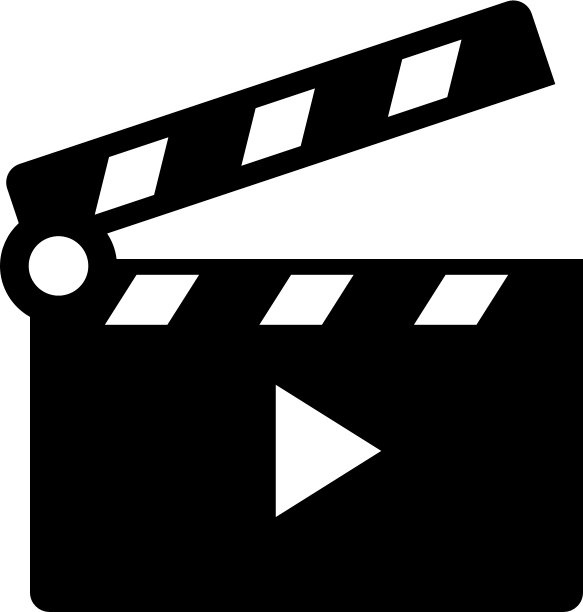 Показать слайд 3 (видео 3 минуты).После окончания фильма, попросить участников записать свой ответ на следующий вопрос: Какой вывод вы делаете из связи между количеством нарушений и пирамидой Берда?Организовать круглый стол, чтобы каждый участник дал свой ответ на два вопроса.В конце круглого стола, сделать вывод: чем больше число нарушений, тем более серьезное происшествие возможно. Таким образом, путем выявления и исправления нарушений с момента их появления появляется шанс не иметь серьезных происшествий.15’			0:20Попытаемся дать точное определение нарушения. Кто хочет дать мне определение? И какова разница с аварийной ситуацией?Поблагодарить добровольца, пусть другие участники уточнят определение, если они хотят или если это необходимо.Затем показать слайд 4 и попросить добровольца прочитать определения.Попросить участников привести примеры нарушений, есть ли они в профессиональной сфере или нет.При необходимости привести несколько примеров.Предоставить возможность высказаться каждому участнику, и после рассказа о своем нарушении, спросить, действительно ли это нарушение.(как преподаватель, будьте готовы к тому, что при реальных обстоятельствах это может не быть нарушением).Поблагодарить, затем вывести слайд 5 (пирамида) и попросить добровольца сделать обобщение по нарушениям:Вы заметили нарушения в нижней части пирамиды. В заключение, что вы можете сказать о понятии нарушение?Помочь участникам, чтобы они сами смогли сделать вывод, что чем больше определяется нарушений, тем меньше они могут накапливаться, приводя к происшествию.				10’					0:30Теперь, когда мы знаем, что такое нарушение, предлагаю вам выполнить упражнение. Мы постараемся определить, в этих примерах нарушения, аварийные ситуации и происшествия.Показать слайд 6.Пусть доброволец прочитает ситуацию, и спросить других, что это такое: нарушение, аварийная ситуация или происшествие / инцидент (Пример 1: аварийная ситуация, нарушение, инцидент, Пример 2: аварийная ситуация, инцидент, нарушение).Затем вывести слайд 7 и попросить участников определить, что является нарушением на каждой фотографии (не закрытый люк, скользкая поверхность (откуда взялась земля?), плохо закрепленная электрическая коробка)Предлагаю вам другое упражнение в игровой форме. Постараемся чтобы связать каждое нарушение в разных ситуациях с соответствующим золотым правилом.Показать слайд 8. Попросить всех описать 10 нарушений, которые найдут участники, и определить, с какими золотыми правилами они связаны. (При клике появляется решение и его номер)Чтение SMS -> Золотое правило № 2Неправильное положение -> Золотое правило № 3Куча находится слишком близко к яме -> Золотое правило № 9 и 1Запрет входить в резервуар -> Золотое правило № 8Нет ремня безопасности -> Золотое правило № 2Человек под грузом -> Золотое правило № 6 и 1Нет веревки, чтобы направлять груз -> Золотое правило № 6Стропы не соответствуют грузу -> Золотое правило № 6Неправильное ограждение -> Золотое правило № 6Отсутствует стабилизатор -> Золотое правило № 610’			0:40Чтобы сделать заключение по этому понятию нарушения, перейдем конкретно к тому, как это может отразиться на вас.Даю вам 5 минут, чтобы написать свои ответы на 3 вопроса. Затем мы сделаем круглый стол, чтобы каждый мог ответить и объяснить мотивы ответа. Вот 3 вопроса:В своей повседневной жизни, что вы делаете, когда вы сталкиваетесь с нарушением (дома и др.)?Можете ли вы вспомнить происшествие или аварийную ситуацию, с которой вы столкнулись и из которой вы сделали какие-то выводы?Какие выводы вы сделали из этого обсуждения, как вы думаете, это будет относиться к вашей будущей работе?Написать 3 вопроса на доске.Дать время для обдумывания.Попросить добровольца начать круглый стол.Поощрить обмен мнением между участникамиПоблагодарить каждого участника за ответы.20’			1:00Сессия 2: Цель сессии: понимание участниками:
- что крупная авария всегда вызвана последовательностью или сочетанием нарушений. -  что существует инструмент определения нарушений, чтобы они были зарегистрированы и исправлены.Сейчас мы увидим, что последовательность нарушений может привести к серьезному бедствию.Показать видео со слайда 9.Остановить видео через 10 минут, затем попросить участников записать свои ответы на следующие вопросы:Какие нарушения вы определили?Что можно было бы сделать, чтобы предотвратить это происшествие, вызванное этими нарушениями?Дать 5 минут, затем попросить всех ответить. Поблагодарить добровольцев25’			1:25Мы уже видели, что нарушения могут быть источником незначительных инцидентов, которые становятся источником более серьезных аварий. Поэтому жизненно важно исправлять эти нарушения. Под «исправлением нарушений» понимается их идентификация, понимание характера нарушения, собственно исправление, учет в дальнейшем ... Но для того, чтобы это было эффективным, нужно, чтобы о них сначала систематически сообщали.Показать слайд 10 и попросить участника прочитать вслух.После окончания чтения, поблагодарить добровольца и попросить других участников подвести итог.Уточнить, что Директива адаптирована отделением.Директива предполагает, что эта практика является общей для всей Группы, независимо от области деятельности, отделения ... Она также требует, чтобы система отчетности была внедрена отделением. Для нашего отделения она называется:Показать слайд 11.Показать и объяснить в общих чертах систему отчетности вашего отделения. Цель состоит в том, чтобы участники знали систему отчетности их отделения.Выполнить несколько действий, например, поиск последних нарушений, количество нарушений в течение последнего года, а также мониторинг определенных нарушений.Наконец, указать инстанцию, в которую нужно обратиться при выявлении нарушения.10’			1:35Для конкретизации рассмотренных элементов предлагаю вам организовать поиск нарушений.Цель состоит в том, чтобы выявить максимум нарушений. Для этого, разбившись на группы по 2, пройдитесь по предприятию (с применением средств индивидуальной защиты и правил безопасности). И через 1 час мы здесь подведем итоги.Раздать ведомости нарушений.Показать ведомость нарушений вашего отделения на слайде 12.Дать некоторые инструкции для заполнения и/или ответить на возможные вопросы по поводу ее использования.Через 1 час организовать разбор, предлагая каждой группе кратко представить 2 или 3 нарушения (обстоятельства и то, как они были определены как нарушения).Как преподаватель, будьте внимательны, чтобы описание было максимально точным.Поблагодарить каждую группу.После того, как круглый стол закончен, спросить всех, что нужно делать, чтобы выявить нарушения.Ответы должны даваться преподавателем в соответствии с особенностями предприятия, где он находится.1:15			2:50Для завершения этого модуля, я предлагаю вам рассмотреть все, что мы видели, в соответствии с вашей ситуацией.Вот 2 вопроса:Когда вы находитесь на своем рабочем месте, что вы собираетесь сделать, чтобы минимизировать возможности возникновения нарушений?Есть ли новые вопросы по содержанию этого модуля? Если да, то какие?Отметить ответы на доске.Для группы с более чем 3 участниками, организовать работу в парах.Для группы с менее чем 3 участниками, организовать круглый стол Дать 10 минут на ответы.Начать круглый стол групп.Поблагодарить, затем спросить всех, какие выводы нужно сделать из этого модуля.Поблагодарить добровольц(ев), сформулировать по-другому то, что было сказано в качестве выводов, и завершить модуль.15’			3:20Цели этого модуля:В конце модуля, участники должны: - понимать, что такое нарушение и важность его исправления- знать систему отчетности нарушений в своем отделении.- уметь связать нарушения с золотыми правилами.